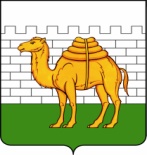 челябинская городская дума решениеот ___________________						          № _______________ПРОЕКТО внесении изменений в решение Челябинской городской Думы от 09.12.2020 № 15/6 «Об утверждении Порядка благоустройства территорий общего пользования города Челябинска 
для размещения объектов благоустройства (площадок автостоянок)»В соответствии с Гражданским кодексом Российской Федерации, Градостроительным кодексом Российской Федерации, Законом Российской Федерации от 07 февраля 1992 года № 2300-1 «О защите прав потребителей», федеральными законами от 06 октября 2003 года № 131-ФЗ «Об общих принципах организации местного самоуправления в Российской Федерации», от 05 апреля 2013 года № 44-ФЗ «О контрактной системе в сфере закупок товаров, работ, услуг для обеспечения государственных и муниципальных нужд», постановлением Правительства Российской Федерации от 17 ноября 2001 года № 795 «Об утверждении Правил оказания услуг автостоянок», приказом Министерства строительства 
и жилищно-коммунального хозяйства Российской Федерации от 07 ноября 2016 года № 776/пр «Об утверждении СП 113.13330 «СНиП 21-02-99 Стоянки автомобилей», Уставом города Челябинска, решениями Челябинской городской Думы от 29.06.2010 № 15/5 «Об утверждении Положения о порядке владения, пользования 
и распоряжения имуществом, находящимся в собственности города Челябинска», 
от 22.12.2015 № 16/32 «Об утверждении Правил благоустройства территории города Челябинска»Челябинская городская ДумаР Е Ш А Е Т:Внести в решение Челябинской городской Думы от 09.12.2020 № 15/6 
«Об утверждении Порядка благоустройства территорий общего пользования города Челябинска для размещения объектов благоустройства (площадок автостоянок)» следующие изменения:пункт 2 изложить в следующей редакции:«2. Установить, что подпункт 1) пункта 12 Порядка благоустройства территорий общего пользования города Челябинска для размещения объектов благоустройства (площадок автостоянок) реализуется до 31 декабря 2022 года.»;пункт 4 изложить в следующей редакции:«4. Ответственность за исполнение настоящего решения возложить 
на заместителя Главы города по правовым и имущественным вопросам 
Н.С. Рыльскую.».Внести в приложение к решению Челябинской городской Думы 
от 09.12.2020 № 15/6 «Об утверждении Порядка благоустройства территорий общего пользования города Челябинска для размещения объектов благоустройства (площадок автостоянок)» следующие изменения:абзац 3 пункта 3 изложить в следующей редакции:«В случае заключения договора пользования и благоустройства территории общего пользования для размещения объекта благоустройства (площадки автостоянки) (далее – договор пользования и благоустройства территории) 
по результатам аукциона на право заключения договора пользования 
и благоустройства территории (далее – аукцион) внешний вид и перечень оборудования площадки автостоянки определяются в соответствии с типовым эскизным проектом, утвержденным должностным лицом УАГП г. Челябинска 
(далее – типовой эскизный проект), а разбивочный план, транспортная схема, спецификация оборудования, схема расстановки и количество машино-мест на ней определяются эскизным проектом, разработанным индивидуальным предпринимателем или юридическим лицом, заключившим договор пользования 
и благоустройства территории, в соответствии с дизайн-кодом, состоящим 
из текстовых и графических материалов, состав которого утверждается должностным лицом УАГП г. Челябинска (далее – эскизный проект). Эскизный проект подлежит согласованию должностным лицом УАГП г. Челябинска в порядке, определенном должностным лицом УАГП г. Челябинска.»;абзац 1 пункта 4 изложить в следующей редакции:«4. Решение о размещении площадок автостоянок принимается Администрацией города Челябинска путем принятия правового акта Администрации города Челябинска с учетом требований к размещению площадки автостоянки, установленных законодательством Российской Федерации, с указанием, в том числе места нахождения, предельной площади и типа площадки автостоянки 
(далее – решение о размещении площадок автостоянок).»;пункт 6 изложить в следующей редакции:«6. С заявлением о проведении аукциона в Комитет может обратиться любое юридическое лицо независимо от организационно-правовой формы, формы собственности, места нахождения и места происхождения капитала, индивидуальный предприниматель (далее – хозяйствующий субъект) по форме согласно приложению 
к настоящему Порядку.Заявления о заключении договора пользования и благоустройства территории без проведения аукциона в случаях, установленных в подпунктах 1) и 2) пункта 12, пункте 15 настоящего Порядка, направляются хозяйствующими субъектами 
в муниципальное казенное учреждение, учредителем которого от имени города Челябинска является Администрация города Челябинска в лице Комитета 
(далее – муниципальное учреждение).Типовые формы заявлений без проведения торгов и договоров пользования 
и благоустройства территории утверждаются должностным лицом Комитета.»;пункт 8 изложить в следующей редакции:«8. Решение о проведении аукциона принимается правовым актом Администрации города Челябинска в течение 60 дней со дня получения Комитетом заявления от хозяйствующего субъекта о проведении аукциона, а в случаях, предусмотренных пунктом 13 настоящего Порядка, в течение 60 дней со дня получения Комитетом уведомления о необходимости подготовки проекта правового акта Администрации города Челябинска о проведении аукциона.Решение о проведении аукциона может быть принято по инициативе Комитета.Подготовка проекта правового акта Администрации города Челябинска 
о проведении аукциона осуществляется Комитетом.Порядок проведения аукциона определяется правовым актом Администрации города Челябинска.»;пункт 10 изложить в следующей редакции:«10. Договор пользования и благоустройства территории заключается на срок не более семи лет.Плата за размещение площадки автостоянки взимается с хозяйствующего субъекта, с которым заключен договор пользования и благоустройства территории, 
в размере, определенном по результатам рыночной оценки, проводимой субъектами оценочной деятельности по заказу муниципального учреждения в соответствии 
с законодательством Российской Федерации об оценочной деятельности.Размер платы за право заключения такого договора определяется 
по результатам аукциона.»;абзац 5 подпункта 1 пункта 12 исключить;абзац 3 подпункта 2 пункта 12 изложить в следующей редакции:«– заявление о заключении договора пользования и благоустройства территории подано хозяйствующим субъектом до дня истечения срока действия ранее заключенного договора пользования и благоустройства территории;»;дополнить пунктом 12.1. следующего содержания:«12.1. При поступлении заявления о проведении аукциона в случаях, установленных в подпунктах 1) и 2) пункта 12 настоящего Порядка, подготовка проекта правового акта Администрации города Челябинска о проведении аукциона 
не осуществляется, Комитетом в течение 30 дней с момента поступления данного заявления в адрес заявителя направляется уведомление о наличии преимущественного права в отношении места, указанного в его заявлении.»;пункт 13 изложить в следующей редакции:«13. В случае, установленном подпунктом 2) пункта 12 настоящего Порядка, договор пользования и благоустройства территории заключается муниципальным учреждением в течение 30 календарных дней со дня получения соответствующего заявления от хозяйствующего субъекта.В случае, установленном подпунктом 3) пункта 12 настоящего Порядка, договор пользования и благоустройства территории заключается муниципальным учреждением в течение 30 дней со дня размещения в установленном законодательством порядке информации о результатах аукциона.»;пункт 22 изложить в следующей редакции:«22. Площадка автостоянки и (или) оборудование площадки автостоянки, размещенные, используемые лицом без заключения договора пользования 
и благоустройства территории, за исключением муниципального учреждения, подлежат демонтажу в порядке, установленном решением Челябинской городской Думы от 30.03.2021 № 17/8 «Об утверждении Порядка демонтажа незаконно размещенных нестационарных объектов на территории города Челябинска».»;в пункте 24 слова «Управлением развития и благоустройства городской среды города Челябинска» заменить словами «Управлением благоустройства города Челябинска»;дополнить приложением «Заявление о проведении аукциона на право заключения договора пользования и благоустройства территории общего пользования для размещении объекта благоустройства (площадки автостоянки)» (приложение 
к настоящему решению).Внести настоящее решение в раздел 7 «Управление городским хозяйством» нормативной правовой базы местного самоуправления города Челябинска.Ответственность за исполнение настоящего решения возложить 
на заместителя Главы города по правовым и имущественным вопросам 
Н.С. Рыльскую.Контроль исполнения настоящего решения поручить постоянной комиссии городской Думы по городскому хозяйству и градостроительству (К.В. Ветхов).Настоящее решение вступает в силу со дня его официального опубликования.Председатель 
Челябинской городской Думы 	А.В. ШмидтГлава города Челябинска 	Н.П. Котова